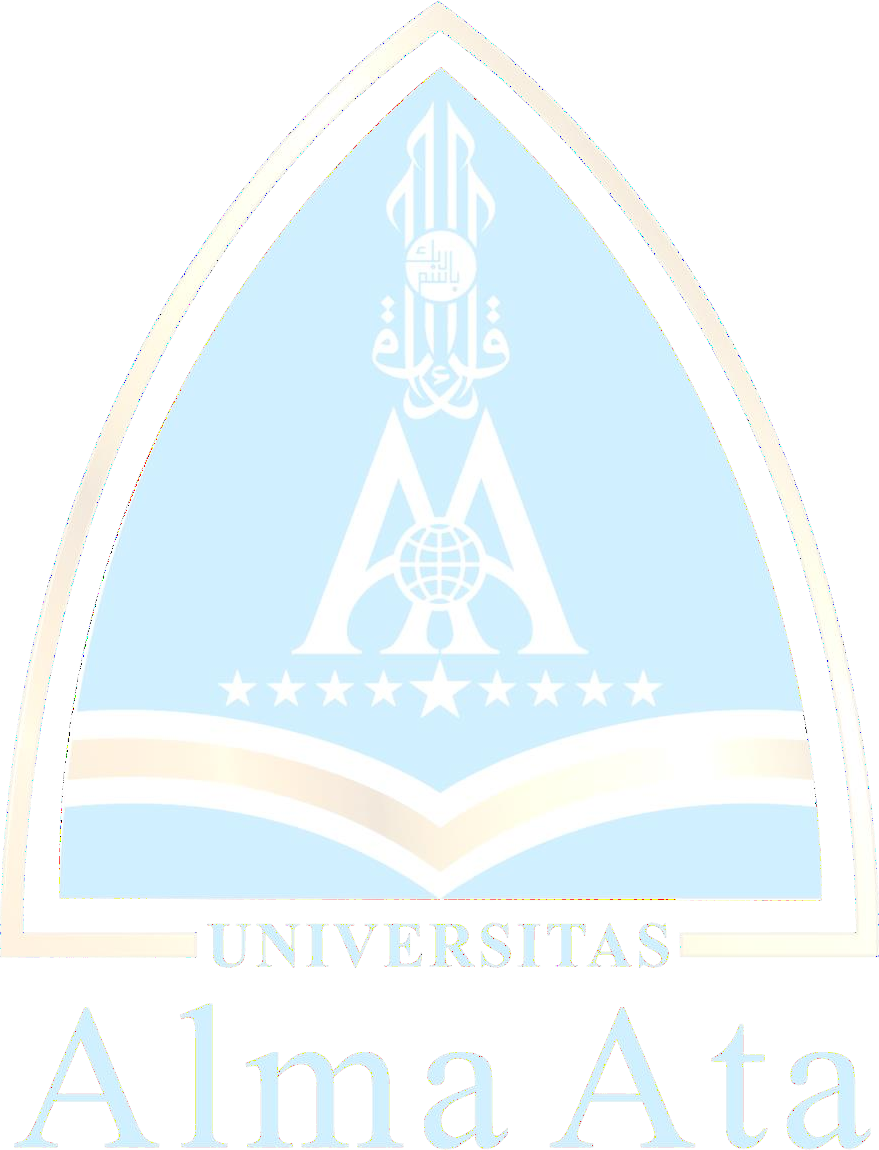 CHECKLIST KELENGKAPAN BERKAS PENDAFTARAN BEASISWA BIDIKMISI KEMERISTEKDIKTI UNIVERSITAS ALMA ATA TAHUN 2020Nama	: ...........................................................Nomor Telepon	: ...........................................................Pilihan Program Studi	: ...........................................................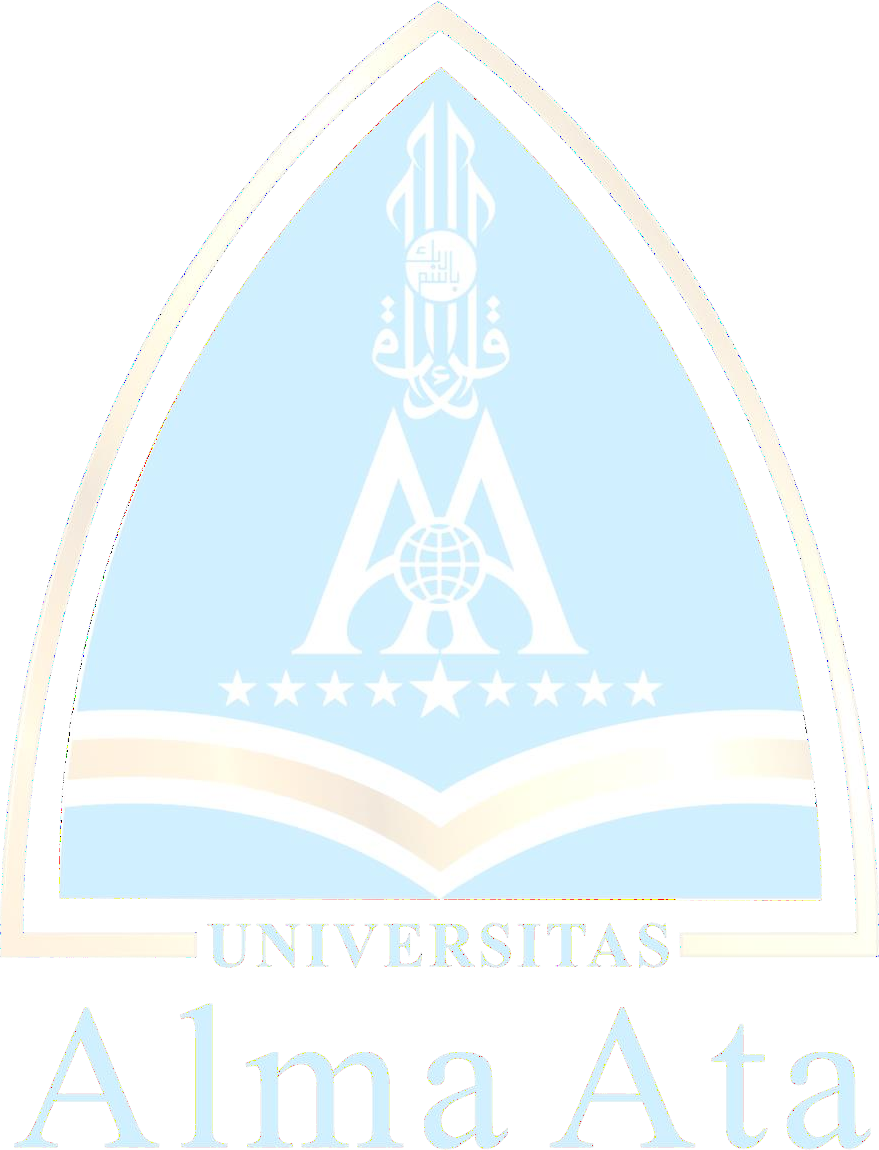 Keterangan : Bendel 1 dan 2 disusun secara berurutan dan dimasukkan ke dalam map plastic warna merah mudaYogyakarta, ...............................Verivikator..................................................FORMULIR PENDAFTARANPROGRAM BEASISWA BIDIKMISI KEMENRISTEKDIKTI UNIVERSITAS ALMA ATA YOGYAKARTA TAHUN 2020/2021(isi setiap kolom dengan huruf kapital)NoItemChecklistKeteranganBendel 1Bendel 1Bendel 1Bendel 1aKartu peserta dan formulir pendaftaran program Bidikmisi yang dicetak dari laman Bidikmisi;bSurat keterangan lulus dari Kepala Sekolah;cFotokopi rapor semester 1 (satu) s.d. 6 (enam) yang dilegalisir oleh Kepala Sekolah;dFotokopi ijazah yang dilegalisir oleh Kepala Sekolah;eFotokopi nilai ujian akhir nasional yang dilegalisir oleh Kepala Sekolah;fSurat keterangan tentang prestasi/peringkat siswa di kelas dan bukti pendukung prestasi lain dikegiatan ekstrakurikuler yang disahkan (legalisasi) oleh KepalaSekolah (jika ada);gKartu Indonesia Pintar (KIP), Beasiswa Siswa Miskin (BSM), atau sejenis (jika ada);hBagi yang belum memenuhi syarat butir (g) diatas, maka harus membawa Surat Keterangan Penghasilan Orang Tua/Wali atau Surat Keterangan Tidak Mampu yang dapat dibuktikan kebenarannya, yang dikeluarkan oleh Kepala Desa/Kepala Dusun/Instansi tempat orang tuabekerja/tokoh masyarakat;iFotokopi Kartu Keluarga atau Surat Keterangan tentang susunan keluarga;jFotokopi rekening listrik bulan terakhir (apabila tersedia aliran listrik) dan atau bukti pembayaran PBB (apabila mempunyai bukti pembayaran) dari orang Tua/Wali-nya.Bendel 2Bendel 2Bendel 2Bendel 2aFormulir Pendaftaran Bidikmisi Kemenristekdikti UAA(terlampir)bForm Pengisian data Camaba1. Data Diri1. Data Diri1. Data Diri1.1.Nama: ......................................................................................................1.2.Jenis Kelamin: ......................................................................................................1.3.Agama: ......................................................................................................1.4.Tempat Lahir: ......................................................................................................1.5.Tanggal Lahir: ......................................................................................................1.6.Berat Badan: ......................................................................................................1.7.Tinggi Badan: ......................................................................................................1.8.Alamat: ......................................................................................................1.9.Telepon Rumah: ......................................................................................................1.10.Handphone: ......................................................................................................1.11.Email: ………………………………………………………………………….2. Pilihan Beasiswa2. Pilihan Beasiswa2. Pilihan Beasiswa2.1.	BIDIKMISI KEMENRISTEKDIKTI	BIDIKMISI KEMENRISTEKDIKTI3. Pilihan Program Studi3. Pilihan Program Studi3. Pilihan Program Studi3.1.Fakultas Ilmu-Ilmu KesehatanS1 Ilmu KeperawatanS1 Ilmu GiziS1 Pendidikan MatematikaS1 Pendidikan Guru SDS1 AkuntansiS1 ManajemenS1 InformatikaS1 Sistem Informasi4. Riwayat Pendidikan, Prestasi, & Kegiatan Ekstrakulikuler Sebelumnya4. Riwayat Pendidikan, Prestasi, & Kegiatan Ekstrakulikuler Sebelumnya4. Riwayat Pendidikan, Prestasi, & Kegiatan Ekstrakulikuler Sebelumnya4.1.Nama Instansi Pendidikan Sebelumnya (Sebutkan SMA/MA/SMK): ......................................................................................................4.2.Jurusan (Sebutkan; IPA/IPS/Keagamaan/dll): ......................................................................................................4.3.Tahun Lulusan: ......................................................................................................4.4.Prestasi yang pernah diraihTingkat Nasional Sebutkan:  ......................................................................................................:  ......................................................................................................: ......................................................................................................Tingkat Provinsi Sebutkan:  ......................................................................................................: ......................................................................................................:  ......................................................................................................Tingkat Kabupaten Sebutkan:  ......................................................................................................:  ......................................................................................................: ......................................................................................................Urutan Prestasi di sekolahSemester I Peringkat ............ Nilai Rata – rata Rapor ............Semester II Peringkat ........... Nilai Rata – rata Rapor ............Semester III Peringkat .......... Nilai Rata – rata Rapor ............Semester IV Peringkat .......... Nilai Rata – rata Rapor ............Semester V Peringkat ........... Nilai Rata – rata Rapor ............4.5.Kegiatan Ekstrakulikuler yang pernah diikutiOSIS MPKPECINTA ALAM SENI PMR/PIKM PRAMUKAROHIS/PENGURUS MASJID BTA (BACA TULIS AL-QURAN)Lain-lain, sebutkan ......................................................................OSIS MPKPECINTA ALAM SENI PMR/PIKM PRAMUKAROHIS/PENGURUS MASJID BTA (BACA TULIS AL-QURAN)Lain-lain, sebutkan ......................................................................5. Riwayat dan Kondisi Ekonomi Keluarga5. Riwayat dan Kondisi Ekonomi Keluarga5. Riwayat dan Kondisi Ekonomi Keluarga5. Riwayat dan Kondisi Ekonomi Keluarga5. Riwayat dan Kondisi Ekonomi Keluarga5.1.Data Orang Tua:1)	Nama Ayah: ......................................................................................................: ......................................................................................................: ......................................................................................................2)	Nama Ibu: ......................................................................................................: ......................................................................................................: ......................................................................................................3)	No. HP Orang Tua: ......................................................................................................: ......................................................................................................: ......................................................................................................4)	Alamat: ......................................................................................................: ......................................................................................................: ......................................................................................................5)	Status Orang tuaAyah (Kandung/Tiri/Angkat)* - (Hidup/Wafat)*Ibu (Kandung /Tiri/Angkat)* - (Hidup/Wafat)*Ayah (Kandung/Tiri/Angkat)* - (Hidup/Wafat)*Ibu (Kandung /Tiri/Angkat)* - (Hidup/Wafat)*Ayah (Kandung/Tiri/Angkat)* - (Hidup/Wafat)*Ibu (Kandung /Tiri/Angkat)* - (Hidup/Wafat)**) Coret yang tidak perlu*) Coret yang tidak perlu*) Coret yang tidak perlu6)	Anak Ke: ...................... dari .....................: ...................... dari .....................: ...................... dari .....................5.2.Pendidikan Ayah/WaliTidak SekolahSD/SederajatSMP/SederajatSMA/SederajatD3  D4/S1S2 Lainnya ........................................................................................Tidak SekolahSD/SederajatSMP/SederajatSMA/SederajatD3  D4/S1S2 Lainnya ........................................................................................Tidak SekolahSD/SederajatSMP/SederajatSMA/SederajatD3  D4/S1S2 Lainnya ........................................................................................5.3.Pendidikan Ayah/WaliTidak SekolahSD/SederajatSMP/SederajatSMA/SederajatD3  D4/S1S2 Lainnya ........................................................................................Tidak SekolahSD/SederajatSMP/SederajatSMA/SederajatD3  D4/S1S2 Lainnya ........................................................................................Tidak SekolahSD/SederajatSMP/SederajatSMA/SederajatD3  D4/S1S2 Lainnya ........................................................................................5.4.Pekerjaan Ayah/WaliPNS/TNI/POLRIPedagangBuruhWirausahaLainnya, Sebutkan.......................................PetaniPedagangBuruhWirausahaLainnya, Sebutkan.......................................PensiunPedagangBuruhWirausahaLainnya, Sebutkan.......................................AlmarhumPedagangBuruhWirausahaLainnya, Sebutkan.......................................Karyawan SwastaPedagangBuruhWirausahaLainnya, Sebutkan.......................................5.5.Pekerjaan Ibu/WaliPNS/TNI/POLRIPedagangBuruhWirausahaLainnya, Sebutkan........................................PetaniPedagangBuruhWirausahaLainnya, Sebutkan........................................PensiunPedagangBuruhWirausahaLainnya, Sebutkan........................................AlmarhumPedagangBuruhWirausahaLainnya, Sebutkan........................................Karyawan SwastaPedagangBuruhWirausahaLainnya, Sebutkan........................................5.6.Penghasilan Ayah/Wali< 1.000.000 1.000.000 s/d 2.500.000 > 5.000.0005.7.Penghasilan Ibu/Wali < 1.000.000 1.000.000 s/d 2.500.000 > 5.000.0005.8.Kepemilikan BarangMobilMotorLahan/ladangTVPerhiasanSertifikat tanah: ......................... buah: ......................... buah: ......................... bidang/M2: ......................... buah: ......................... gr: ......................... buah5.9.Pengeluaran/Bulan: Rp ............................................: Rp ............................................: Rp ............................................: Rp ............................................: Rp ............................................: Rp ............................................: Rp ............................................: Rp ............................................Listrik: Rp ............................................: Rp ............................................: Rp ............................................: Rp ............................................: Rp ............................................: Rp ............................................: Rp ............................................: Rp ............................................Biaya Sekolah: Rp ............................................: Rp ............................................: Rp ............................................: Rp ............................................: Rp ............................................: Rp ............................................: Rp ............................................: Rp ............................................Sosial/pesta/sumbangan: Rp ............................................: Rp ............................................: Rp ............................................: Rp ............................................: Rp ............................................: Rp ............................................: Rp ............................................: Rp ............................................Baju/Pakaian: Rp ............................................: Rp ............................................: Rp ............................................: Rp ............................................: Rp ............................................: Rp ............................................: Rp ............................................: Rp ............................................Rokok: Rp ............................................: Rp ............................................: Rp ............................................: Rp ............................................: Rp ............................................: Rp ............................................: Rp ............................................: Rp ............................................Kesehatan: Rp ............................................: Rp ............................................: Rp ............................................: Rp ............................................: Rp ............................................: Rp ............................................: Rp ............................................: Rp ............................................Lainnya: Rp ............................................: Rp ............................................: Rp ............................................: Rp ............................................: Rp ............................................: Rp ............................................: Rp ............................................: Rp ............................................Total Pengeluaran: Rp ............................................: Rp ............................................: Rp ............................................: Rp ............................................: Rp ............................................: Rp ............................................: Rp ............................................: Rp ............................................6. Pernyataan6. Pernyataan6. PernyataanDengan ini saya menyatakan bahwa informasi yang saya berikan adalah benar dan dapat dipertanggungjawabkanYogyakarta,............................................(.........................................................)Nama lengkap pendaftar beasiswaDengan ini saya menyatakan bahwa informasi yang saya berikan adalah benar dan dapat dipertanggungjawabkanYogyakarta,............................................(.........................................................)Nama lengkap pendaftar beasiswaDengan ini saya menyatakan bahwa informasi yang saya berikan adalah benar dan dapat dipertanggungjawabkanYogyakarta,............................................(.........................................................)Nama lengkap pendaftar beasiswa